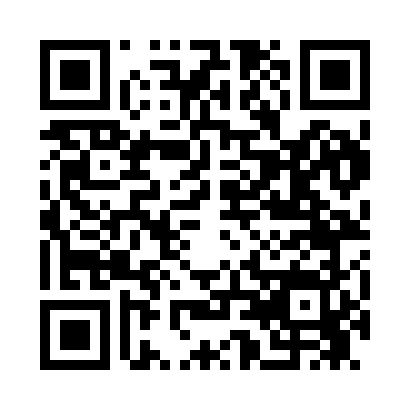 Prayer times for Secondcreek, West Virginia, USAMon 1 Jul 2024 - Wed 31 Jul 2024High Latitude Method: Angle Based RulePrayer Calculation Method: Islamic Society of North AmericaAsar Calculation Method: ShafiPrayer times provided by https://www.salahtimes.comDateDayFajrSunriseDhuhrAsrMaghribIsha1Mon4:336:041:265:198:4710:182Tue4:346:051:265:198:4710:183Wed4:356:051:265:208:4710:184Thu4:356:061:265:208:4710:175Fri4:366:061:275:208:4710:176Sat4:376:071:275:208:4610:167Sun4:376:071:275:208:4610:168Mon4:386:081:275:208:4610:159Tue4:396:091:275:208:4510:1510Wed4:406:091:275:208:4510:1411Thu4:416:101:275:208:4510:1412Fri4:426:111:285:208:4410:1313Sat4:436:111:285:208:4410:1214Sun4:446:121:285:208:4310:1215Mon4:456:131:285:208:4310:1116Tue4:466:131:285:208:4210:1017Wed4:476:141:285:208:4210:0918Thu4:486:151:285:208:4110:0819Fri4:496:161:285:208:4010:0720Sat4:506:161:285:208:4010:0621Sun4:516:171:285:208:3910:0522Mon4:526:181:285:208:3810:0423Tue4:536:191:285:208:3810:0324Wed4:546:201:285:208:3710:0225Thu4:556:201:285:208:3610:0126Fri4:566:211:285:198:3510:0027Sat4:576:221:285:198:349:5928Sun4:586:231:285:198:339:5829Mon5:006:241:285:198:339:5630Tue5:016:241:285:198:329:5531Wed5:026:251:285:188:319:54